Publicado en Madrid el 05/05/2023 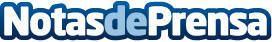 Küppersbusch se postula al premio al mejor producto de Casa Decor con su solución para cocinas abiertasLa marca de electrodomésticos Küppersbusch opta a alzarse con el Premio al Mejor Producto Integrado de Casa Decor con su placa de inducción con campana integrada. Un dispositivo con dos usos que es la solución perfecta para las cocinas abiertasDatos de contacto:A.C. 608087411Nota de prensa publicada en: https://www.notasdeprensa.es/kuppersbusch-se-postula-al-premio-al-mejor Categorias: Interiorismo Madrid Premios Electrodomésticos http://www.notasdeprensa.es